TETRIS	      STUDENT A		                             STUDENT B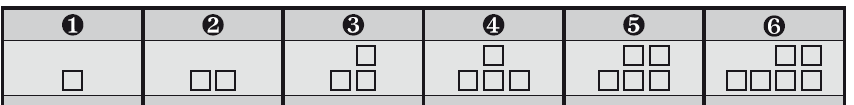 CANSHOULDMUSTHAVE TODON’T HAVE TOMUSTN’TShe won ‘the voice’I want to lose weight.It’s raining.My uncle is a pilot.There is a lot of food in the fridgeYou are at a hospital.He plays in the NBA.I failed my English exam.I’m going to take an exam next week.It is a formalpartyIt’s Sunday.You’re taking an exam right now.She has lived in England for 3 years.He has a headache.The baby is sleeping.You are driving and the traffic lights are red.My granny has just fed the dog.You are under 18 years old.She has studied Arts.She can’t sleep at night.Some guests are coming home tonight.He is a doctorI’m on holidays.You are in a museum.